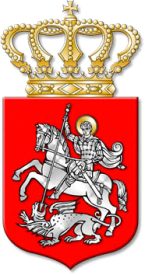                                          ს ა ქ ა რ თ ვ ე ლ ო								  არასამეწარმეო ( არაკომერციული ) იურიდიული პირი - ლაგოდეხის       მუნიციპალიტეტის საზოგადოებრივი ჯანდაცვის სამსახური q. lagodexi, janeliZis q. #1                                                        საიდენტ. N 233107081 ტელ.:  (+995) 354-22-26-73                                                                          ინდექსი: 2700N 55                                                                                                   11.09.2023  წ  2022 წლის  საშტატო ნუსხადანართიN1პატივისცემით ა.(ა).ი.პ. ლაგოდეხის მუნიციპალიტეტის საზ..ჯან.დაცვისსამსახურის დირექტორის მ/შ:                      ბ.ხელაძეტელეფონი:     558 61 12 01Nთანამდებობაგანაკვეთისახელფასო სარგო თვის მუნიც.პროგრამ.წლიურიკოვ-19 15/01-მდე5 ლარიკოვ-19-15/01-დან3 ლარი1დირექტორი1950114000.30.092მთავარი სპეციალისტი180096000.150.073ბუღალტერი180096000.100.074საქმის მწარმოებელი165078000.100.075შესყიდვების სპეციალისტი165078000.100.076იურისტი180096007იმუნიზაციაზე პასუხისმგებელი ექიმი165078000.300.078ცივ ჯაჭვზე პასუხისმგებელი პირი165078000.300.079ეპიდემიოლოგი3650234000.300.0710პარაზიტოლოგი165078000.300.0711ექიმი პროფილაქტიკოსი165078000.300.0712ენტომოლოგი 165078000013ლაბორანტ-პარაზიტოლოგი142551000.100.0714მნე142551000.100.0715სანიტარი143552200.050.0516ჯანდაცვის სპეციალისტი16507800სულ1811785141420